Zwierzęta domowe a rozwój dziecka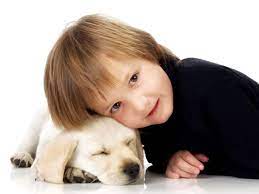 „Mamo, tato! Chcę zwierzaka Proszę, proszę, proszę…!” – prędzej czy później każdy rodzic usłyszy błagalne prośby od dziecka o psa, kota, chomika, królika lub inne zwierzątko domowe. Mimo wszystkich obietnic o codziennej opiece nad zwierzakiem wiadomo, kto w końcu częściej będzie opiekował się nowym członkiem rodziny. Mimo to warto pomyśleć o zrealizowaniu pragnienia dziecka, ponieważ czworonożny przyjaciel może pozytywnie wspierać rozwój osobisty i społeczny Twojego dziecka.Zwierzaki domowe – pragnienie każdego dzieckaWiększość dzieci bardzo wcześnie rozwija pragnienie posiadania własnego zwierzaka. Na początku są zwykle zadowolone ze swoich pluszowych maskotek w postaci pieska lub kotka, ale od pewnego wieku regularnie wywierają presję na rodziców i zadręczają prośbami o żywego czworonoga, chomika lub inne zwierzątko domowe. Głównym celem dziecięcych pragnień w tym kontekście jest przytulanie swoich pupili, rozpieszczanie ich i zabawa z nimi. Jednak chcą też czegoś, o co mogą zadbać same. Statystycznie zwierzęta domowe zajmują pierwsze miejsce na liście życzeń dzieci w wieku od sześciu do dwunastu lat, a zatem wyprzedzają nawet posiadanie własnego komputera lub wyjazd na wymarzone kolonie.Zwierzęta domowe – jaki mają wpływ na dziecko?Zasadniczo dobrym pomysłem jest umożliwienie dzieciom dorastania ze zwierzętami. Dziecko może nawiązać ze zwierzęciem relację, której często nie może mieć z dorosłymi lub z innymi dziećmi. Zwierzę jest bezstronne, może być traktowane jako przyjaciel do przytulania, pocieszyciel lub towarzysz zabaw. Nowi współlokatorzy przynoszą wiele radości, ale także wielką odpowiedzialność. I tu właśnie wielu rodziców wątpi i nie ulega presjom dziecka. Czy słusznie? Niestety nie. Jeśli nie ma przeciwwskazań zdrowotnych, warto wychowywać swoje pociechy w bliskości z czworonogami. Dlaczego? Jeśli teraz przyjrzysz się relacjom między zwierzętami domowymi a dziećmi w odniesieniu do rozwoju dziecka, zobaczysz, że jest kilka aspektów, które mogą być dla Ciebie szczególnie interesujące.Zwierzęta domowe wspierają rozwój osobowości i kompetencji społecznychDzieci, które dorastają ze zwierzakiem i regularnie się nim opiekują, rozwijają się lepiej niż dzieci bez czworonożnych przyjaciół. Są bardziej aktywne, bardziej zrównoważone i mają wysoki poziom kompetencji społecznych. Ponadto relacje ze zwierzętami mogą uspokajać nadpobudliwe dzieci. Podczas przebywania ze zwierzakami dzieci uczą się empatii i lepszego interpretowania sygnałów mowy ciała. W ten sposób rozwijają również swoje umiejętności społeczne w kontaktach z innymi dziećmi, są często bardziej odpowiedzialne i stabilne emocjonalnie.Uczenie się brania odpowiedzialności za drugą istotęJuż małe dzieci mogą nauczyć się podstawowych zadań związanych z opieką nad zwierzętami. Czy to pomaganie w karmieniu kota lub królika, codzienne szczotkowanie psa czy czyszczenie kuwety. Im starsze są dzieci, tym więcej obowiązków mogą wziąć na siebie, a tym samym stopniowo przejąć całą odpowiedzialną rolę opieki nad zwierzakiem. Mimo to rodzice powinni zawsze mieć świadomość, że dziecko nie może samodzielnie wykonywać tych obowiązków. Dlatego musisz pamiętać, że główna odpowiedzialność za utrzymanie wspólnego zwierzaka w sposób odpowiedni dla danego gatunku zawsze spoczywa na rodzicach.Zwierzęta domowe uspokajają i zmniejszają stresTo przyjaźń na całe życie: dzieci szybko nawiązują głęboką więź ze swoim zwierzakiem. W trudnych sytuacjach lojalny towarzysz jest często świetnym wsparciem. Jako przyjaciele są zawsze gotowi, niosą bezpieczeństwo, pocieszenie na wypadek smutku i są najbardziej cierpliwymi słuchaczami. Wspaniały „efekt uboczny” przytulania zwierząt daje ich głaskanie: zmniejsza stres, obniża ciśnienie krwi i po prostu poprawia nastrój.Lepsze wyniki w nauceIntensywna relacja ze zwierzęciem może mieć również pozytywny wpływ na wyniki w nauce dziecka. Jeśli istnieje ścisła więź z własnym zwierzakiem, uczniowie wykazują wyższe umiejętności społeczne niż dzieci, które nie mają szczególnej więzi z czworonogiem. Mają mniej trudności w nauce, są bardziej odporne na szkolne stresy, bardziej zrównoważone i odpowiedzialne.Zdrowsze życieDzieci, które dorastają ze zwierzętami, są zdrowsze i rzadziej chorują. Różne badania pokazują, że zwierzęta mają pozytywny wpływ na zdrowie, a także mogą zmniejszać ryzyko alergii u dzieci. Kontakt ze zwierzakiem daje podstawy do budowania silnego układu odpornościowego, zwłaszcza w dzieciństwie. W konsekwencji dzieci, które dorastają ze zwierzętami, mają później stabilniejszy układ odpornościowy i są mniej podatne na choroby.Odpowiednie zwierzęta domowe dla dzieciPies, kot czy chomik? Czy wszystkie małe zwierzęta domowe są dobre dla dzieci? Cóż, prawdą jest, że nie każde zwierzę jest jednakowo odpowiednie dla każdej rodziny. Czasami lepiej wybrać zwierzęta klatkowe niż takie, które mają swobodę poruszania się po całym domu. Czym więc kierować się przy ich wyborze?Jeśli Twoje dziecko chce psa, pamiętaj, że są to czasochłonne zwierzęta domowe. Potrzebują dużo ruchu, uwagi i zwłaszcza na początku, gdy są małymi szczeniaczkami: cierpliwości. Spacery, pielęgnacja i zabawa zajmują od dwóch do trzech godzin dziennie. Na psa powinny decydować się rodziny, które uwielbiają spędzać czas na świeżym powietrzu, nie boją się deszczu i złej pogody. Duży ogród przy domu lub park w pobliżu to podstawa trzymania psa. Nie zawsze też psy są odpowiednimi towarzyszami dla bardzo małych dzieci. Tutaj trzeba pamiętać o odpowiednim dobraniu rasy. Na piedestale stoi nowofundland, berneński pies pasterski oraz owczarek podhalański. Są to jednak duże psy, więc potrzebują miejsca do życia oraz są znacznie droższe w utrzymaniu i opiece niż inne zwierzęta.Koty są łatwiejsze w pielęgnacji niż psy. Są jednak także małymi indywidualistami, bo czasami chcą się przytulić, a potem znów mają własny pomysł na spędzanie czasu i uciekają byle dalej od właściciela. Twoje dziecko, które będzie opiekowało się kotem, może nauczyć się jednocześnie troski i tolerancji. Z jednej strony muszą opiekować się kotkiem, czyścić mu kuwetę, zapewniać stały dostęp do czystej wody, karmić itd., a z drugiej muszą nauczyć się, że kot lubi hasać swoimi ścieżkami.Świnki morskie, chomiki, króliczki miniaturki i inne zwierzątka klatkowe sprzedawane w sklepach zoologicznych są oswojone i ufne, dlatego nadają się jako zwierzęta domowe dla małych dzieci. Ale gryzonie zabierają też dużo czasu: sprzątanie klatek, dostarczanie im pożywienia i wody – to wszystko należy wziąć pod uwagę, rozważając zakup takiego zwierzaka.Za dość bezproblemowe zwierzęta domowe uchodzą ptaki. Papużki czy kanarki wprowadzają w dobry nastrój i nadają się również jako zwierzęta domowe dla dzieci. Pamiętaj jednak, że ptaszek nie jest maskotką, nie można go przytulić i dbanie o niego jest czasochłonne. Poza tym ptaki uwielbiają towarzystwo i dlatego nie powinny być trzymane same.W jakim wieku kupić dziecku zwierzątko domowe?Powierzenie dziecku zwierzęcia to świetny sposób na przekazanie mu odpowiedzialności. Jednak musisz mieć na uwadze, że mniejsze dzieci nie są jeszcze w stanie samodzielnie poradzić sobie ze wszystkim, co ma związek ze zwierzęciem. Rodzice kilkulatka muszą go pilnować i długo mu pomagać.Dzieci w wieku przedszkolnym często stają się przytłoczone opieką nad pupilem. Rodzice nadal muszą pomagać im w sprzątaniu i karmieniu zwierzaka. Ale to nie powinno oznaczać, że całą pracę musi przejmować rodzic. Podziel obowiązki. Mniejsze dzieci mogą również podejmować się lżejszych zadań np. nalania wody do miseczki. Jako rodzic musisz także pokazać dziecku, jak odpowiednio i z miłością obchodzić się ze zwierzęciem. Mała świnka morska nie powinna być zmiażdżona miłością, a pies, który potrzebuje uwagi, nie może pozostawać niegłaskany przez cały dzień.Poczucie odpowiedzialności za zwierzę rośnie powoli. Z biegiem czasu dziecko może podejmować się wykonywania coraz większej ilości zadań. Od około ósmego roku życia dzieci mogą samodzielnie opiekować się zwierzakiem (ale nadal pod nadzorem). Im dziecko jest starsze, tym więcej zadań może podjąć samodzielnie. Ale zawsze miej na uwadze, że Twoja pociecha może szybko zostać „sprowadzona na ziemię” lub wystraszyć się np. gdy wyjdzie z psem na spacer, a ten nagle zechce gonić za innym zwierzakiem. Decydując się na kupno dziecku zwierzaka, ostatecznie pamiętaj, że za zwierzę zawsze odpowiadają rodzice.Kupno zwierzaka domowego – lista kontrolnaChcesz, aby Twoje dziecko czerpało korzyści z wychowywania się ze zwierzętami domowymi? Słusznie, lecz zanim przyniesiesz do domu nowego członka rodziny, weź pod uwagę następujące kwestie z poniższej listy kontrolnej:Jakie zwierzę najlepiej pasuje do Twojej rodziny? Jeśli członek rodziny boi się, ma alergię lub ma inne zastrzeżenia do określonego gatunku zwierząt, należy to wziąć pod uwagę.Ile miejsca potrzebuje zwierzę? Istotną rolę odgrywa wielkość mieszkania. Pies ma inne potrzeby niż świnka morska.Ile kosztuje zwierzę? Nie tylko sam jego zakup, ale także utrzymanie (karma, klatka, żwirek dla kota, ewentualne koszty weterynaryjne itd.).Kto zaopiekuje się zwierzęciem podczas wyjazdu, wakacji itp.?Jak długo chcecie mieć zwierzę? Pamiętaj, że wiele zwierząt żyje bardzo długo. Małe zwierzęta domowe żyją kilka lat. Psy i koty mogą żyć nawet ponad 10 lat.Ile opieki potrzebuje zwierzak? Czy samo karmienie i zabawa wystarczą, czy potrzebuje czegoś więcej?Dobrym testem dla dzieci jest próbny test opieki nad zwierzętami. Jeśli Twoje dziecko chce psa lub kota, wybierz się z nim do schroniska i przez kilka tygodni odwiedzajcie je regularnie. Sprawdzisz w ten sposób, czy Twoja pociecha nie znudzi się taką odpowiedzialnością. Możecie również tymczasowo zaopiekować się zwierzęciem sąsiadów lub przyjaciół, gdy np. wyjadą na wakacje. Często bardzo szybko zauważasz, z jakimi osobliwościami zwierzęcia Twoja rodzina nie może sobie poradzić lub zobaczysz, czy entuzjazm dziecka w kwestii posiadania psa, kota lub innego przyjaciela nie minie zbyt szybko.